PLANTILLA DE FORMULARIO DE DONACIÓN 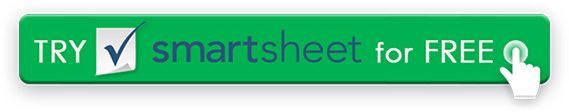 `FECHAFECHAFECHARECIBO NO.RECIBO NO.RECIBO NO.RECIBIDO PORRECIBIDO PORRECIBIDO PORINFORMACIÓN DEL DONANTEINFORMACIÓN DEL DONANTEINFORMACIÓN DEL DONANTEINFORMACIÓN DEL DONANTEINFORMACIÓN DEL DONANTEINFORMACIÓN DEL DONANTENombre de su organizaciónNombre de su organizaciónNombre de su organizaciónNombre de su organizaciónNombre de la persona o empresaNombre de la persona o empresaNombre de la persona o empresaNombre de la persona o empresaNombre de la persona o empresaNombre de la persona o empresaCalle principal 123Calle principal 123Calle principal 123Calle principal 123Calle principal 456Calle principal 456Calle principal 456Calle principal 456Calle principal 456Calle principal 456Hamilton, OH 44416Hamilton, OH 44416Hamilton, OH 44416Hamilton, OH 44416Hamilton, OH 44416Hamilton, OH 44416Hamilton, OH 44416Hamilton, OH 44416Hamilton, OH 44416Hamilton, OH 44416(321) 456-7890(321) 789-4560(321) 789-4560(321) 789-4560Dirección de correo electrónicoDirección de correo electrónicoDirección de correo electrónicoDirección de correo electrónicoDESCRIPCIÓNDESCRIPCIÓNDESCRIPCIÓNDESCRIPCIÓNDESCRIPCIÓNQTYVALOR UNITARIOVALOR UNITARIOVALOR UNITARIOVALOR TOTALVALOR TOTALGRACIASGRACIASGRACIASGRACIASGRACIASTOTALTOTALTOTALTOTALwww.yourorganizationwebsite.comwww.yourorganizationwebsite.comwww.yourorganizationwebsite.comwww.yourorganizationwebsite.comwww.yourorganizationwebsite.comwww.yourorganizationwebsite.comwww.yourorganizationwebsite.comwww.yourorganizationwebsite.comwww.yourorganizationwebsite.comwww.yourorganizationwebsite.comwww.yourorganizationwebsite.comDONANTEDONANTEDONANTEDONANTERECIBO DE DONACIÓNRECIBO DE DONACIÓNRECIBO DE DONACIÓNRECIBO DE DONACIÓNRECIBO DE DONACIÓNRECIBO DE DONACIÓNNombre de la persona o empresaNombre de la persona o empresaNombre de la persona o empresaNombre de la persona o empresaRECIBO DE DONACIÓNRECIBO DE DONACIÓNRECIBO DE DONACIÓNRECIBO DE DONACIÓNRECIBO DE DONACIÓNRECIBO DE DONACIÓNCalle principal 456Calle principal 456Calle principal 456Calle principal 456FECHAFECHAFECHAHamilton, OH 44416Hamilton, OH 44416Hamilton, OH 44416Hamilton, OH 44416RECIBO NO.RECIBO NO.RECIBO NO.(321) 789-4560(321) 789-4560(321) 789-4560(321) 789-4560IMPORTE IMPORTE IMPORTE Dirección de correo electrónicoDirección de correo electrónicoDirección de correo electrónicoDirección de correo electrónico––––––––––––––––––––––––––––––––––––––––––––Nombre de su organizaciónNombre de su organizaciónNombre de su organizaciónCalle principal 123Calle principal 123Calle principal 123Calle principal 123dirección de correo electrónicodirección de correo electrónicodirección de correo electrónicodirección de correo electrónico(321) 456-7890(321) 456-7890(321) 456-7890Hamilton, OH 44416Hamilton, OH 44416Hamilton, OH 44416Hamilton, OH 44416www.yourorganizationwebsite.comwww.yourorganizationwebsite.comwww.yourorganizationwebsite.comwww.yourorganizationwebsite.comRENUNCIACualquier artículo, plantilla o información proporcionada por Smartsheet en el sitio web es solo para referencia. Si bien nos esforzamos por mantener la información actualizada y correcta, no hacemos representaciones o garantías de ningún tipo, expresas o implícitas, sobre la integridad, precisión, confiabilidad, idoneidad o disponibilidad con respecto al sitio web o la información, artículos, plantillas o gráficos relacionados contenidos en el sitio web. Por lo tanto, cualquier confianza que deposite en dicha información es estrictamente bajo su propio riesgo.